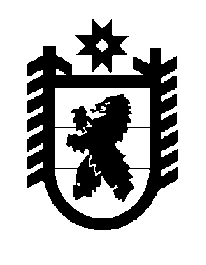 Российская Федерация Республика Карелия    ПРАВИТЕЛЬСТВО РЕСПУБЛИКИ КАРЕЛИЯРАСПОРЯЖЕНИЕ                                от  2 марта 2016 года № 154р-Пг. Петрозаводск Внести в Перечень государственных унитарных предприятий Республики Карелия и хозяйственных обществ с долей Республики Карелия в уставном капитале, находящихся в ведении органов исполнительной власти Республики Карелия,  утвержденный распоряжением Правительства Республики Карелия от 8 февраля 2007 года № 38р-П (Собрание законодательства Республики Карелия, 2007, № 2, ст. 216; 2011, № 4, ст. 547; № 10, ст. 1667;  № 12, ст. 2140; 2012, № 3, ст. 497; № 9, ст. 1668; 2013, № 2, ст. 329; № 9, ст. 1655; № 12,                ст. 2324; 2014, № 5, ст. 847; 2015, № 4, ст. 708; № 5, ст. 954; № 6, ст. 1194), с изменениями, внесенными распоряжениями Правительства Республики Карелия от 6 октября 2015 года № 612р-П, 614р-П, от 23 ноября 2015 года             №  707р-П, от 24 ноября 2015 года № 716р-П, следующие изменения: в пункте 2:позицию «общество с ограниченной ответственностью «КАРЕЛЬСКИЙ ГРАНИТ» исключить;позицию «открытое акционерное общество «Лесопромышленная холдинговая компания «Кареллеспром» изложить в следующей редакции:«публичное акционерное общество «Лесопромышленная холдинговая компания «Кареллеспром»;2) в пункте 4: позицию «открытое акционерное общество «Единый информационно-расчетный центр Республики Карелия» изложить в следующей редакции:«публичное акционерное общество «Единый расчетный центр Республики Карелия»;дополнить позицией следующего содержания:«общество с ограниченной ответственностью «Единый информационно-расчетный центр Республики Карелия»;3) пункт 6 признать утратившим силу.           ГлаваРеспублики  Карелия                                                              А.П. Худилайнен